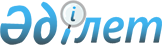 Аудандық мәслихаттың 2012 жылғы 26 желтоқсандағы № 73 "2013-2015 жылдарға арналған аудандық бюджет туралы" шешіміне өзгерістер мен толықтырулар енгізу туралы
					
			Күшін жойған
			
			
		
					Ақтөбе облысы Әйтеке би аудандық мәслихатының 2013 жылғы 25 қаңтардағы № 75 шешімі. Ақтөбе облысының Әділет департаментінде 2013 жылғы 8 ақпанда № 3520 болып тіркелді. Күші жойылды - Ақтөбе облысы Әйтеке би аудандық мәслихатының 2014 жылғы 15 сәуірдегі № 148 шешімімен      Ескерту. Күші жойылды - Ақтөбе облысы Әйтеке би аудандық мәслихатының 15.04.2014 № 148 шешімімен.

      РҚАО ескертпесі.

      Құжаттың мәтінінде түпнұсқаның пунктуациясы мен орфографиясы сақталған.



      Қазақстан Республикасының 2001 жылғы 23 қаңтардағы "Қазақстан Республикасындағы жергілікті мемлекеттік басқару және өзін-өзі басқару туралы" Заңының 6 бабына, Қазақстан Республикасының 2008 жылғы 4 желтоқсандағы Бюджеттік Кодексінің 9 және 106 баптарына сәйкес Әйтеке би аудандық мәслихат ШЕШІМ ЕТТІ:



      1. Әйтеке би аудандық мәслихатының 2012 жылғы 26 желтоқсандағы № 73 "2013-2015 жылдарға арналған аудандық бюджет туралы" шешіміне (нормативтік-құқықтық актілерді мемлекеттік тіркеу тізілімінде № 3477 тіркелген, 2013 жылғы 10, 17 қантарындағы аудандық "Жаңалық жаршысы" газетінің № 2 және № 3 сандарында жарияланған) мынадай өзгерістер мен толықтырулар енгізілсін:



      1 тармақта:



      1) тармақшасында:

      кірістер

      "3 985 111,0" сандар "3 847 102,0" сандарымен ауыстырылсын

      оның ішінде:

      трансферттердің түсімдері бойынша

      "3 509 176,0" сандар "3 371 167,0" сандарымен ауыстырылсын;



      2) тармақшасында:

      шығындар

      "3 985 111,0" сандар "4 032 016,2" сандарымен ауыстырылсын;



      5) тармақшасында:

      бюджет тапшылығы

      "- 5 962,0" сандар "- 190 876,2" сандарымен ауыстырылсын;



      6) тармақшасында:

      бюджет тапшылығын қаржыландыру

      "5 962,0" сандар "190 876,2" сандарымен ауыстырылсын;



      2) 6 тармақшасына келесі өзгерістер енгізілсін:



      6 тармақшасында 3 абзацы алып тасталынсын:



      3) 9 тармақшасы алып тасталынсын;



      4) 10 тармақшасы алып тасталынсын;



      5) 12 тармақшасы келесі абзацтармен толықтырсын:

      2 абзацында

      "Қарабұтақ-Комсомол-Северное-Ұшқатты" автокөлік жолының 4-5 шақырым Қарағансай сайы арқылы өтетін көпірді күрделі жөндеуге - 8920,0 мың теңгеге толықтырлсын;

      3 абзацында

      Аудан әкімінің аппаратына автокөлік сатып алуға - 4600,0 мың теңгеге толықтырлсын;



      6) Көрсетілген шешімінің № 1 қосымшасы осы шешімдегі қосымшаға сәйкес жаңа редакцияда оқылсын.



      7) Осы шешім 2013 жылғы 1 қаңтардан бастап қолданысқа енгізіледі.

  2013 жылға арналған Әйтеке би аудандық бюджет
					© 2012. Қазақстан Республикасы Әділет министрлігінің «Қазақстан Республикасының Заңнама және құқықтық ақпарат институты» ШЖҚ РМК
				      Аудандық мәслихаттың сессия төрағасы,      мәслихат хатшысы:А.Ермағамбет

2013 жылғы 25 қаңтардағы № 75

аудандық мәслихатының

шешіміне қосымшасы

2012 жылғы 26 желтоқсандағы № 73

аудандық мәслихатының

шешіміне 1 қосымшасыСанаты

 Санаты

 Санаты

 Санаты

 Санаты

 Санаты

 Санаты

 Санаты

 Санаты

 Санаты

 Санаты

 Санаты

 Сомасы (мың теңге)

 Сомасы (мың теңге)

 Сыныбы

 Сыныбы

 Сыныбы

 Сыныбы

 Сыныбы

 Сыныбы

 Сыныбы

 Сыныбы

 Сыныбы

 Сыныбы

 Сомасы (мың теңге)

 Сомасы (мың теңге)

 Ішкі сыныбы

 Ішкі сыныбы

 Ішкі сыныбы

 Ішкі сыныбы

 Ішкі сыныбы

 Ішкі сыныбы

 Ішкі сыныбы

 Сомасы (мың теңге)

 Сомасы (мың теңге)

 КІРІСТЕР АТАУЫ

 КІРІСТЕР АТАУЫ

 КІРІСТЕР АТАУЫ

 КІРІСТЕР АТАУЫ

 Сомасы (мың теңге)

 Сомасы (мың теңге)

 1

 1

 2

 2

 2

 3

 3

 3

 4

 4

 4

 4

 5

 5

 Кірістер

 Кірістер

 Кірістер

 Кірістер

 3847102

 3847102

 1

 1

 Салықтық түсімдер 

 Салықтық түсімдер 

 Салықтық түсімдер 

 Салықтық түсімдер 

 468475

 468475

 01

 01

 01

 Табыс салығы

 Табыс салығы

 Табыс салығы

 Табыс салығы

 124775

 124775

 2

 2

 2

 Жеке табыс салығы

 Жеке табыс салығы

 Жеке табыс салығы

 Жеке табыс салығы

 124775

 124775

 03

 03

 03

 Әлеуметтік салық

 Әлеуметтік салық

 Әлеуметтік салық

 Әлеуметтік салық

 127790

 127790

 1

 1

 1

 Әлеуметтік салық

 Әлеуметтік салық

 Әлеуметтік салық

 Әлеуметтік салық

 127790

 127790

 04

 04

 04

 Меншікке салынатын салықтар

 Меншікке салынатын салықтар

 Меншікке салынатын салықтар

 Меншікке салынатын салықтар

 206842

 206842

 1

 1

 1

 Мүлікке салынатын салықтар

 Мүлікке салынатын салықтар

 Мүлікке салынатын салықтар

 Мүлікке салынатын салықтар

 181042

 181042

 3

 3

 3

 Жер салығы

 Жер салығы

 Жер салығы

 Жер салығы

 4300

 4300

 4

 4

 4

 Көлік құралдарына салынатын салық

 Көлік құралдарына салынатын салық

 Көлік құралдарына салынатын салық

 Көлік құралдарына салынатын салық

 16500

 16500

 5

 5

 5

 Бірыңғай жер салығы

 Бірыңғай жер салығы

 Бірыңғай жер салығы

 Бірыңғай жер салығы

 5000

 5000

 05

 05

 05

 Тауарларға, жұмыстарға және қызметтерге салынатын ішкі салықтар

 Тауарларға, жұмыстарға және қызметтерге салынатын ішкі салықтар

 Тауарларға, жұмыстарға және қызметтерге салынатын ішкі салықтар

 Тауарларға, жұмыстарға және қызметтерге салынатын ішкі салықтар

 7614

 7614

 2

 2

 2

 Акциздер 

 Акциздер 

 Акциздер 

 Акциздер 

 2445

 2445

 3

 3

 3

 Табиғи және басқа ресурстарды пайдаланғаны үшін түсетін түсімдер

 Табиғи және басқа ресурстарды пайдаланғаны үшін түсетін түсімдер

 Табиғи және басқа ресурстарды пайдаланғаны үшін түсетін түсімдер

 Табиғи және басқа ресурстарды пайдаланғаны үшін түсетін түсімдер

 3300

 3300

 4

 4

 4

 Кәсiпкерлiк және кәсiби қызметтi жүргiзгенi үшiн алынатын алымдар

 Кәсiпкерлiк және кәсiби қызметтi жүргiзгенi үшiн алынатын алымдар

 Кәсiпкерлiк және кәсiби қызметтi жүргiзгенi үшiн алынатын алымдар

 Кәсiпкерлiк және кәсiби қызметтi жүргiзгенi үшiн алынатын алымдар

 1869

 1869

 08

 08

 08

 Заңдық мәнді іс - әрекеттерді жасағаны және (немесе) оған уәкілеттігі бар мемлекеттік органдар немесе лауазымды адамдар құжаттар бергені үшін алынатын міндетті төлемдер

 Заңдық мәнді іс - әрекеттерді жасағаны және (немесе) оған уәкілеттігі бар мемлекеттік органдар немесе лауазымды адамдар құжаттар бергені үшін алынатын міндетті төлемдер

 Заңдық мәнді іс - әрекеттерді жасағаны және (немесе) оған уәкілеттігі бар мемлекеттік органдар немесе лауазымды адамдар құжаттар бергені үшін алынатын міндетті төлемдер

 Заңдық мәнді іс - әрекеттерді жасағаны және (немесе) оған уәкілеттігі бар мемлекеттік органдар немесе лауазымды адамдар құжаттар бергені үшін алынатын міндетті төлемдер

 1454

 1454

 1

 1

 1

 Мемлекеттік баж

 Мемлекеттік баж

 Мемлекеттік баж

 Мемлекеттік баж

 1454

 1454

 2

 2

 Салықтық емес түсімдер

 Салықтық емес түсімдер

 Салықтық емес түсімдер

 Салықтық емес түсімдер

 2960

 2960

 01

 01

 01

 Мемлекеттік меншіктен түсетін кірістер

 Мемлекеттік меншіктен түсетін кірістер

 Мемлекеттік меншіктен түсетін кірістер

 Мемлекеттік меншіктен түсетін кірістер

 900

 900

 5

 5

 5

 Мемлекет меншігіндегі мүлікті жалға беруден түсетін кірістер

 Мемлекет меншігіндегі мүлікті жалға беруден түсетін кірістер

 Мемлекет меншігіндегі мүлікті жалға беруден түсетін кірістер

 Мемлекет меншігіндегі мүлікті жалға беруден түсетін кірістер

 900

 900

 02

 02

 02

 Мемлекеттік бюджеттен қаржыландырылатын мемлекеттік мекемелер ұйымдастыратын мемлекеттік сатып алуды өткізуден түсетін ақша түсімдері

 Мемлекеттік бюджеттен қаржыландырылатын мемлекеттік мекемелер ұйымдастыратын мемлекеттік сатып алуды өткізуден түсетін ақша түсімдері

 Мемлекеттік бюджеттен қаржыландырылатын мемлекеттік мекемелер ұйымдастыратын мемлекеттік сатып алуды өткізуден түсетін ақша түсімдері

 Мемлекеттік бюджеттен қаржыландырылатын мемлекеттік мекемелер ұйымдастыратын мемлекеттік сатып алуды өткізуден түсетін ақша түсімдері

 200

 200

 1

 1

 1

 Мемлекеттік бюджеттен қаржыландырылатын мемлекеттік мекемелер ұйымдастыратын мемлекеттік сатып алуды өткізуден түсетін ақша түсімдері

 Мемлекеттік бюджеттен қаржыландырылатын мемлекеттік мекемелер ұйымдастыратын мемлекеттік сатып алуды өткізуден түсетін ақша түсімдері

 Мемлекеттік бюджеттен қаржыландырылатын мемлекеттік мекемелер ұйымдастыратын мемлекеттік сатып алуды өткізуден түсетін ақша түсімдері

 Мемлекеттік бюджеттен қаржыландырылатын мемлекеттік мекемелер ұйымдастыратын мемлекеттік сатып алуды өткізуден түсетін ақша түсімдері

 200

 200

 04

 04

 04

 Мемлекеттік бюджеттен қаржыландырылатын, сондай-ақ Қазақстан Республикасы Ұлттық Банкінің бюджетінен (шығыстар сметасынан) ұсталатын және қаржыландырылатын мемлекеттік мекемелер салатын айыппұлдар, өсімпұлдар, санкциялар, өндіріп алулар.

 Мемлекеттік бюджеттен қаржыландырылатын, сондай-ақ Қазақстан Республикасы Ұлттық Банкінің бюджетінен (шығыстар сметасынан) ұсталатын және қаржыландырылатын мемлекеттік мекемелер салатын айыппұлдар, өсімпұлдар, санкциялар, өндіріп алулар.

 Мемлекеттік бюджеттен қаржыландырылатын, сондай-ақ Қазақстан Республикасы Ұлттық Банкінің бюджетінен (шығыстар сметасынан) ұсталатын және қаржыландырылатын мемлекеттік мекемелер салатын айыппұлдар, өсімпұлдар, санкциялар, өндіріп алулар.

 Мемлекеттік бюджеттен қаржыландырылатын, сондай-ақ Қазақстан Республикасы Ұлттық Банкінің бюджетінен (шығыстар сметасынан) ұсталатын және қаржыландырылатын мемлекеттік мекемелер салатын айыппұлдар, өсімпұлдар, санкциялар, өндіріп алулар.

 360

 360

 1

 1

 1

 Мұнай секторы кәсіпорындарынан түсетін түсімдерді қоспағанда, мемлекеттік бюджеттен қаржыландырылатын, сондай-ақ Қазақстан Республикасы Ұлттық Банкінің бюджетінен (шығыстар сметасынан) ұсталатын және қаржыландырылатын мемлекеттік мекемелер салатын айыппұлдар, өсімпұлдар, санкциялар, өндіріп алулар.

 Мұнай секторы кәсіпорындарынан түсетін түсімдерді қоспағанда, мемлекеттік бюджеттен қаржыландырылатын, сондай-ақ Қазақстан Республикасы Ұлттық Банкінің бюджетінен (шығыстар сметасынан) ұсталатын және қаржыландырылатын мемлекеттік мекемелер салатын айыппұлдар, өсімпұлдар, санкциялар, өндіріп алулар.

 Мұнай секторы кәсіпорындарынан түсетін түсімдерді қоспағанда, мемлекеттік бюджеттен қаржыландырылатын, сондай-ақ Қазақстан Республикасы Ұлттық Банкінің бюджетінен (шығыстар сметасынан) ұсталатын және қаржыландырылатын мемлекеттік мекемелер салатын айыппұлдар, өсімпұлдар, санкциялар, өндіріп алулар.

 Мұнай секторы кәсіпорындарынан түсетін түсімдерді қоспағанда, мемлекеттік бюджеттен қаржыландырылатын, сондай-ақ Қазақстан Республикасы Ұлттық Банкінің бюджетінен (шығыстар сметасынан) ұсталатын және қаржыландырылатын мемлекеттік мекемелер салатын айыппұлдар, өсімпұлдар, санкциялар, өндіріп алулар.

 360

 360

 06

 06

 06

 Басқа да салықтық емес түсімдер

 Басқа да салықтық емес түсімдер

 Басқа да салықтық емес түсімдер

 Басқа да салықтық емес түсімдер

 1500

 1500

 1

 1

 1

 Басқа да салықтық емес түсімдер

 Басқа да салықтық емес түсімдер

 Басқа да салықтық емес түсімдер

 Басқа да салықтық емес түсімдер

 1500

 1500

 3

 3

 Негізгі капиталды сатудан түсетін түсімдер

 Негізгі капиталды сатудан түсетін түсімдер

 Негізгі капиталды сатудан түсетін түсімдер

 Негізгі капиталды сатудан түсетін түсімдер

 4500

 4500

 03

 03

 03

 Жерді және материалдық емес активтерді сату

 Жерді және материалдық емес активтерді сату

 Жерді және материалдық емес активтерді сату

 Жерді және материалдық емес активтерді сату

 4500

 4500

 1

 1

 1

 Жерді сату

 Жерді сату

 Жерді сату

 Жерді сату

 4500

 4500

 4

 4

 Трансферттердің түсімдері

 Трансферттердің түсімдері

 Трансферттердің түсімдері

 Трансферттердің түсімдері

 3371167

 3371167

 02

 02

 02

 Мемлекеттік басқарудың жоғары тұрған органдарынан түсетін трансферттер

 Мемлекеттік басқарудың жоғары тұрған органдарынан түсетін трансферттер

 Мемлекеттік басқарудың жоғары тұрған органдарынан түсетін трансферттер

 Мемлекеттік басқарудың жоғары тұрған органдарынан түсетін трансферттер

 3371167

 3371167

 2

 2

 2

 Облыстық бюджеттен түсетін трансферттер

 Облыстық бюджеттен түсетін трансферттер

 Облыстық бюджеттен түсетін трансферттер

 Облыстық бюджеттен түсетін трансферттер

 3371167

 3371167

 Функ. Топ

 Функ. Топ

 Функ. Топ

 Функ. Топ

 Функ. Топ

 Функ. Топ

 Функ. Топ

 Функ. Топ

 Функ. Топ

 Функ. Топ

 Функ. Топ

 Функ. Топ

 Сомасы (мың теңге) 

 Сомасы (мың теңге) 

 Кіші функция

 Кіші функция

 Кіші функция

 Кіші функция

 Кіші функция

 Кіші функция

 Кіші функция

 Кіші функция

 Кіші функция

 Кіші функция

 Кіші функция

 Сомасы (мың теңге) 

 Сомасы (мың теңге) 

 Әкімші

 Әкімші

 Әкімші

 Әкімші

 Әкімші

 Әкімші

 Әкімші

 Әкімші

 Әкімші

 Сомасы (мың теңге) 

 Сомасы (мың теңге) 

 Бағдарлама

 Бағдарлама

 Бағдарлама

 Бағдарлама

 Бағдарлама

 Сомасы (мың теңге) 

 Сомасы (мың теңге) 

 ШЫҒЫНДАР АТАУЫ

 ШЫҒЫНДАР АТАУЫ

 Сомасы (мың теңге) 

 Сомасы (мың теңге) 

 1

 2

 2

 3

 3

 3

 3

 4

 4

 4

 5

 5

 6. 

 6. 

 II.Шығындар

 II.Шығындар

 4 032 016,2 

 4 032 016,2 

 01

 Жалпы сиппатағы мемлекеттік қызметтер 

 Жалпы сиппатағы мемлекеттік қызметтер 

 280 526,0 

 280 526,0 

 01

 01

 Мемлекеттiк басқарудың жалпы функцияларын орындайтын өкiлдi, атқарушы және басқа органдар

 Мемлекеттiк басқарудың жалпы функцияларын орындайтын өкiлдi, атқарушы және басқа органдар

 242 747,0 

 242 747,0 

 112

 112

 112

 112

 Аудан (облыстық маңызы бар қала) мәслихатының аппараты

 Аудан (облыстық маңызы бар қала) мәслихатының аппараты

 14 001,0 

 14 001,0 

 001

 001

 001

 Аудан (облыстық маңызы бар қала) мәслихатының қызметін қамтамасыз ету жөніндегі қызметтер

 Аудан (облыстық маңызы бар қала) мәслихатының қызметін қамтамасыз ету жөніндегі қызметтер

 14 001,0 

 14 001,0 

 122

 122

 122

 122

 Аудан (облыстық маңызы бар қала) әкімінің аппараты

 Аудан (облыстық маңызы бар қала) әкімінің аппараты

 63 230,0 

 63 230,0 

 001

 001

 001

 Аудан (облыстық маңызы бар қала) әкімінің қызметін қамтамасыз ету жөніндегі қызметтер

 Аудан (облыстық маңызы бар қала) әкімінің қызметін қамтамасыз ету жөніндегі қызметтер

 55 420,0 

 55 420,0 

 003

 003

 003

 Мемлекеттік органның күрделі шығыстары

 Мемлекеттік органның күрделі шығыстары

 7 810,0 

 7 810,0 

 123

 123

 123

 123

 Қаладағы аудан, аудандық маңызы бар қала, кент, ауыл (село), ауылдық (селолық) округ әкімінің аппараты

 Қаладағы аудан, аудандық маңызы бар қала, кент, ауыл (село), ауылдық (селолық) округ әкімінің аппараты

 165 516,0 

 165 516,0 

 001

 001

 001

 Қаладағы аудан, аудандық маңызы бар қаланың, кент, ауыл (село), ауылдық (селолық) округ әкімінің қызметін қамтамасыз ету жөніндегі қызметтер

 Қаладағы аудан, аудандық маңызы бар қаланың, кент, ауыл (село), ауылдық (селолық) округ әкімінің қызметін қамтамасыз ету жөніндегі қызметтер

 124 616,0 

 124 616,0 

 022

 022

 022

 Мемлекеттік органның күрделі шығыстары

 Мемлекеттік органның күрделі шығыстары

 40 900,0 

 40 900,0 

 02

 02

 Қаржылық қызмет

 Қаржылық қызмет

 21 919,0 

 21 919,0 

 452

 452

 452

 452

 Ауданның (облыстық маңызы бар қаланың) қаржы бөлімі

 Ауданның (облыстық маңызы бар қаланың) қаржы бөлімі

 21 919,0 

 21 919,0 

 001

 001

 001

 Ауданның (облыстық маңызы бар қаланың) бюджетін орындау және ауданның (облыстық маңызы бар қаланың) коммуналдық меншігін басқару саласындағы мемлекеттік саясатты іске асыру жөніндегі қызметтер 

 Ауданның (облыстық маңызы бар қаланың) бюджетін орындау және ауданның (облыстық маңызы бар қаланың) коммуналдық меншігін басқару саласындағы мемлекеттік саясатты іске асыру жөніндегі қызметтер 

 16 929,0 

 16 929,0 

 003

 003

 003

 Салық салу мақсатында мүлікті бағалауды жүргізу

 Салық салу мақсатында мүлікті бағалауды жүргізу

 450,0 

 450,0 

 011

 011

 011

 Коммуналдық меншікке түскен мүлікті есепке алу, сақтау, бағалау және сату

 Коммуналдық меншікке түскен мүлікті есепке алу, сақтау, бағалау және сату

 300,0 

 300,0 

 018

 018

 018

 Мемлекеттік органдардың күрделі шығыстары

 Мемлекеттік органдардың күрделі шығыстары

 4 240,0 

 4 240,0 

 05

 05

 Жоспарлау және статистикалық қызмет

 Жоспарлау және статистикалық қызмет

 15 860,0 

 15 860,0 

 476

 476

 476

 476

 Ауданның (облыстық маңызы бар қаланың) экономика, бюджеттік жоспарлау және кәсіпкерлік бөлімі

 Ауданның (облыстық маңызы бар қаланың) экономика, бюджеттік жоспарлау және кәсіпкерлік бөлімі

 15 860,0 

 15 860,0 

 001

 001

 001

 Экономикалық саясатты, мемлекеттік жоспарлау жүйесін қалыптастыру және дамыту және аудандық (облыстық маңызы бар қаланы) басқару саласындағы мемлекеттік саясатты іске асыру жөніндегі қызметтер

 Экономикалық саясатты, мемлекеттік жоспарлау жүйесін қалыптастыру және дамыту және аудандық (облыстық маңызы бар қаланы) басқару саласындағы мемлекеттік саясатты іске асыру жөніндегі қызметтер

 14 860,0 

 14 860,0 

 003

 003

 003

 Мемлекеттік органдардың күрделі шығыстары

 Мемлекеттік органдардың күрделі шығыстары

 1 000,0 

 1 000,0 

 02

 Қорғаныс 

 Қорғаныс 

 7 281,0 

 7 281,0 

 01

 01

 Әскери мұқтаждықтар

 Әскери мұқтаждықтар

 3 680,0 

 3 680,0 

 122

 122

 122

 122

 Аудан (облыстық маңызы бар қала) әкімінің аппараты

 Аудан (облыстық маңызы бар қала) әкімінің аппараты

 3 680,0 

 3 680,0 

 005

 005

 005

 Жалпыға бірдей әскери міндетті атқару шеңберіндегі іс-шаралар

 Жалпыға бірдей әскери міндетті атқару шеңберіндегі іс-шаралар

 3 680,0 

 3 680,0 

 02

 02

 Төтенше жағдайлар жөнiндегi жұмыстарды ұйымдастыру

 Төтенше жағдайлар жөнiндегi жұмыстарды ұйымдастыру

 3 601,0 

 3 601,0 

 122

 122

 122

 122

 Аудан (облыстық маңызы бар қала) әкімінің аппараты

 Аудан (облыстық маңызы бар қала) әкімінің аппараты

 3 601,0 

 3 601,0 

 006

 006

 006

 Аудан (облыстық маңызы бар қала) ауқымындағы төтенше жағдайлардың алдын алу және оларды жою

 Аудан (облыстық маңызы бар қала) ауқымындағы төтенше жағдайлардың алдын алу және оларды жою

 1 150,0 

 1 150,0 

 007

 007

 007

 Аудандық (қалалық) ауқымдағы дала өрттерінің, сондай-ақ мемлекеттік өртке қарсы қызмет органдары құрылмаған елдi мекендерде өрттердің алдын алу және оларды сөндіру жөніндегі іс-шаралар

 Аудандық (қалалық) ауқымдағы дала өрттерінің, сондай-ақ мемлекеттік өртке қарсы қызмет органдары құрылмаған елдi мекендерде өрттердің алдын алу және оларды сөндіру жөніндегі іс-шаралар

 2 451,0 

 2 451,0 

 04

 Білім беру

 Білім беру

 2 421 392,6 

 2 421 392,6 

 01

 01

 Мектепке дейiнгi тәрбие және оқыту

 Мектепке дейiнгi тәрбие және оқыту

 204 582,0 

 204 582,0 

 471

 471

 471

 471

 Ауданның (облыстық маңызы бар қаланың) білім, дене шынықтыру және спорт бөлімі

 Ауданның (облыстық маңызы бар қаланың) білім, дене шынықтыру және спорт бөлімі

 204 582,0 

 204 582,0 

 003

 003

 003

 Мектепке дейінгі тәрбие ұйымдарының қызметін қамтамасыз ету

 Мектепке дейінгі тәрбие ұйымдарының қызметін қамтамасыз ету

 171 753,0 

 171 753,0 

 040

 040

 040

 Мектепке дейінгі білім беру ұйымдарында мемлекеттік білім беру тапсырысын іске асыруға

 Мектепке дейінгі білім беру ұйымдарында мемлекеттік білім беру тапсырысын іске асыруға

 32 829,0 

 32 829,0 

 02

 02

 Бастауыш, негізгі орта және жалпы орта білім беру

 Бастауыш, негізгі орта және жалпы орта білім беру

 1 625 502,0 

 1 625 502,0 

 123

 123

 123

 123

 Қаладағы аудан, аудандық маңызы бар қала, кент, ауыл (село), ауылдық (селолық) округ әкімінің аппараты 

 Қаладағы аудан, аудандық маңызы бар қала, кент, ауыл (село), ауылдық (селолық) округ әкімінің аппараты 

 1 610,0 

 1 610,0 

 005

 005

 005

 Ауылдық (селолық) жерлерде балаларды мектепке дейін тегін алып баруды және кері алып келуді ұйымдастыру

 Ауылдық (селолық) жерлерде балаларды мектепке дейін тегін алып баруды және кері алып келуді ұйымдастыру

 1 610,0 

 1 610,0 

 471

 471

 471

 471

 Ауданның (облыстық маңызы бар қаланың) білім, дене шынықтыру және спорт бөлімі

 Ауданның (облыстық маңызы бар қаланың) білім, дене шынықтыру және спорт бөлімі

 1 623 892,0 

 1 623 892,0 

 004

 004

 004

 Жалпы білім беру

 Жалпы білім беру

 1 613 713,0 

 1 613 713,0 

 005

 005

 005

 Балалар мен жеткіншектерге қосымша білім беру 

 Балалар мен жеткіншектерге қосымша білім беру 

 10 179,0 

 10 179,0 

 09

 09

 Бiлiм беру саласындағы өзге де қызметтер

 Бiлiм беру саласындағы өзге де қызметтер

 591 308,6 

 591 308,6 

 466

 466

 466

 466

 Ауданның (облыстық маңызы бар қаланың) сәулет, қала құрылысы және құрылыс бөлімі

 Ауданның (облыстық маңызы бар қаланың) сәулет, қала құрылысы және құрылыс бөлімі

 485 914,0 

 485 914,0 

 037

 037

 037

 Білім беру объектілерін салу және реконструкциялау

 Білім беру объектілерін салу және реконструкциялау

 485 914,0 

 485 914,0 

 471

 471

 471

 471

 Ауданның (облыстық маңызы бар қаланың) білім, дене шынықтыру және спорт бөлімі

 Ауданның (облыстық маңызы бар қаланың) білім, дене шынықтыру және спорт бөлімі

 105 394,6 

 105 394,6 

 009

 009

 009

 Ауданның (облыстық маңызы бар қаланың) мемлекеттік білім беру мекемелер үшін оқулықтар мен оқу-әдiстемелiк кешендерді сатып алу және жеткізу

 Ауданның (облыстық маңызы бар қаланың) мемлекеттік білім беру мекемелер үшін оқулықтар мен оқу-әдiстемелiк кешендерді сатып алу және жеткізу

 4 056,0 

 4 056,0 

 010

 010

 010

 Аудандық (қалалық) ауқымдағы мектеп олимпиадаларын және мектептен тыс іс-шараларды өткiзу

 Аудандық (қалалық) ауқымдағы мектеп олимпиадаларын және мектептен тыс іс-шараларды өткiзу

 2 416,0 

 2 416,0 

 020

 020

 020

 Жетім баланы (жетім балаларды) және ата-аналарының қамқорынсыз қалған баланы (балаларды) күтіп-ұстауға асыраушыларына ай сайынғы ақшалай қаражат төлемдері 

 Жетім баланы (жетім балаларды) және ата-аналарының қамқорынсыз қалған баланы (балаларды) күтіп-ұстауға асыраушыларына ай сайынғы ақшалай қаражат төлемдері 

 13 217,0 

 13 217,0 

 067

 067

 067

 Ведомстволық бағыныстағы мемлекеттік мекемелерінің және ұйымдарының күрделі шығыстары

 Ведомстволық бағыныстағы мемлекеттік мекемелерінің және ұйымдарының күрделі шығыстары

 85 705,6 

 85 705,6 

 06

 Әлеуметтiк көмек және әлеуметтiк қамсыздандыру

 Әлеуметтiк көмек және әлеуметтiк қамсыздандыру

 113 458,0 

 113 458,0 

 02

 02

 Әлеуметтік көмек 

 Әлеуметтік көмек 

 92 173,0 

 92 173,0 

 123

 123

 123

 123

 Қаладағы аудан, аудандық маңызы бар қала, кент, ауыл (село), ауылдық (селолық) округ әкімінің аппараты

 Қаладағы аудан, аудандық маңызы бар қала, кент, ауыл (село), ауылдық (селолық) округ әкімінің аппараты

 5 260,0 

 5 260,0 

 003

 003

 003

 Мұқтаж азаматтарға үйінде әлеуметтік көмек көрсету

 Мұқтаж азаматтарға үйінде әлеуметтік көмек көрсету

 5 260,0 

 5 260,0 

 451

 451

 451

 451

 Ауданның (облыстық маңызы бар қаланың) жұмыспен қамту және әлеуметтік бағдарламалар бөлімі 

 Ауданның (облыстық маңызы бар қаланың) жұмыспен қамту және әлеуметтік бағдарламалар бөлімі 

 86 913,0 

 86 913,0 

 002

 002

 002

 Еңбекпен қамту бағдарламасы

 Еңбекпен қамту бағдарламасы

 14 915,0 

 14 915,0 

 004

 004

 004

 Ауылдық жерлерде тұратын денсаулық сақтау, білім беру, әлеуметтік қамтамасыз ету, мәдениет, спорт және ветеринар мамандарына отын сатып алуға Қазақстан Республикасының заңнамасына сәйкес әлеуметтік көмек көрсету

 Ауылдық жерлерде тұратын денсаулық сақтау, білім беру, әлеуметтік қамтамасыз ету, мәдениет, спорт және ветеринар мамандарына отын сатып алуға Қазақстан Республикасының заңнамасына сәйкес әлеуметтік көмек көрсету

 12 828,0 

 12 828,0 

 005

 005

 005

 Мемлекеттік атаулы әлеуметтік көмек

 Мемлекеттік атаулы әлеуметтік көмек

 50,0 

 50,0 

 007

 007

 007

 Жергілікті өкілетті органдардың шешімі бойынша мұқтаж азаматтардың жекелеген топтарына әлеуметтік көмек

 Жергілікті өкілетті органдардың шешімі бойынша мұқтаж азаматтардың жекелеген топтарына әлеуметтік көмек

 32 000,0 

 32 000,0 

 016

 016

 016

 18 жасқа дейінгі балаларға мемлекеттік жәрдемақылар

 18 жасқа дейінгі балаларға мемлекеттік жәрдемақылар

 25 000,0 

 25 000,0 

 017

 017

 017

 Мүгедектерді оңалту жеке бағдарламасына сәйкес, мұқтаж мүгедектерді міндетті гигиеналық құралдармен және ымдау тілі мамандарының қызмет көрсетуін, жеке көмекшілермен қамтамасыз ету 

 Мүгедектерді оңалту жеке бағдарламасына сәйкес, мұқтаж мүгедектерді міндетті гигиеналық құралдармен және ымдау тілі мамандарының қызмет көрсетуін, жеке көмекшілермен қамтамасыз ету 

 2 120,0 

 2 120,0 

 09

 09

 Әлеуметтік көмек және әлеуметтік қамтамасыз ету салаларындағы өзге де қызметтер

 Әлеуметтік көмек және әлеуметтік қамтамасыз ету салаларындағы өзге де қызметтер

 21 285,0 

 21 285,0 

 451

 451

 451

 451

 Ауданның(облыстық маңызы бар қаланың) жұмыспен қамту және әлеуметтік бағдарламалар бөлімі 

 Ауданның(облыстық маңызы бар қаланың) жұмыспен қамту және әлеуметтік бағдарламалар бөлімі 

 21 285,0 

 21 285,0 

 001

 001

 001

 Жергілікті деңгейде халық үшін әлеуметтік бағдарламаларды жұмыспен қамтуды қамтамасыз етуді іске асыру саласындағы мемлекеттік саясатты іске асыру жөніндегі қызметтер 

 Жергілікті деңгейде халық үшін әлеуметтік бағдарламаларды жұмыспен қамтуды қамтамасыз етуді іске асыру саласындағы мемлекеттік саясатты іске асыру жөніндегі қызметтер 

 20 643,0 

 20 643,0 

 011

 011

 011

 Жәрдемақыларды және басқа да әлеуметтік төлемдерді есептеу, төлеу мен жеткізу бойынша қызметтерге ақы төлеу

 Жәрдемақыларды және басқа да әлеуметтік төлемдерді есептеу, төлеу мен жеткізу бойынша қызметтерге ақы төлеу

 642,0 

 642,0 

 07

 Тұрғын үй-коммуналдық шаруашылық 

 Тұрғын үй-коммуналдық шаруашылық 

 395 612,5 

 395 612,5 

 01

 01

 Тұрғын үй шаруашылығы 

 Тұрғын үй шаруашылығы 

 72 291,4 

 72 291,4 

 466

 466

 466

 466

 Ауданның (облыстық маңызы бар қаланың) сәулет, қала құрылысы және құрылыс бөлімі

 Ауданның (облыстық маңызы бар қаланың) сәулет, қала құрылысы және құрылыс бөлімі

 72 291,4 

 72 291,4 

 003

 003

 003

 Мемлекеттік коммуналдық тұрғын үй қорының тұрғын үйін жобалау, салу және (немесе)сатып алу 

 Мемлекеттік коммуналдық тұрғын үй қорының тұрғын үйін жобалау, салу және (немесе)сатып алу 

 22 400,0 

 22 400,0 

 004

 004

 004

 Инженерлік коммуникациялық инфрақұрылымды жобалау дамыту, жайластыру және (немесе) сатып алу 

 Инженерлік коммуникациялық инфрақұрылымды жобалау дамыту, жайластыру және (немесе) сатып алу 

 49 769,0 

 49 769,0 

 074 

 074 

 074 

 Жұмыспен қамту 2020 бағдарламасының екінші бағыты шеңберінде жетіспейтін инженерлік-коммуникациялық инфра құрылымды дамытуға мен жайластыруға

 Жұмыспен қамту 2020 бағдарламасының екінші бағыты шеңберінде жетіспейтін инженерлік-коммуникациялық инфра құрылымды дамытуға мен жайластыруға

 122,4 

 122,4 

 02

 02

 Коммуналдық шаруашылық

 Коммуналдық шаруашылық

 303 033,1 

 303 033,1 

 123

 123

 123

 123

 Қаладағы аудан, аудандық маңызы бар қала, кент, ауыл (село), ауылдық (селолық) округ әкімінің аппараты

 Қаладағы аудан, аудандық маңызы бар қала, кент, ауыл (село), ауылдық (селолық) округ әкімінің аппараты

 300,0 

 300,0 

 014

 014

 014

 Елді мекендерді cумен жабдықтауды ұйымдастыру

 Елді мекендерді cумен жабдықтауды ұйымдастыру

 300,0 

 300,0 

 458

 458

 458

 458

 Ауданның (облыстық маңызы бар қаланың) тұрғын үй-коммуналдық шаруашылығы, жолаушылар көлігі және автомобиль жолдары бөлімі

 Ауданның (облыстық маңызы бар қаланың) тұрғын үй-коммуналдық шаруашылығы, жолаушылар көлігі және автомобиль жолдары бөлімі

 4 909,0 

 4 909,0 

 012

 012

 012

 Сумен жабдықтау және су бұру жүйесінің жұмыс істеуі 

 Сумен жабдықтау және су бұру жүйесінің жұмыс істеуі 

 4 909,0 

 4 909,0 

 466

 466

 466

 466

 Ауданның (облыстық маңызы бар қаланың) сәулет, қала құрылысы және құрылыс бөлімі

 Ауданның (облыстық маңызы бар қаланың) сәулет, қала құрылысы және құрылыс бөлімі

 297 824,1 

 297 824,1 

 058

 058

 058

 Елді мекендердегі сумен жабдықтау және су бұру жүйелерін дамыту

 Елді мекендердегі сумен жабдықтау және су бұру жүйелерін дамыту

 297 824,1 

 297 824,1 

 03

 03

 Елді мекендерді абаттандыру 

 Елді мекендерді абаттандыру 

 20 288,0 

 20 288,0 

 123

 123

 123

 123

 Қаладағы аудан, аудандық маңызы бар қала, кент, ауыл (село), ауылдық (селолық) округ әкімінің аппараты

 Қаладағы аудан, аудандық маңызы бар қала, кент, ауыл (село), ауылдық (селолық) округ әкімінің аппараты

 16 353,0 

 16 353,0 

 008

 008

 008

 Елді мекендердің көшелерін жарықтандыру

 Елді мекендердің көшелерін жарықтандыру

 4 304,0 

 4 304,0 

 009

 009

 009

 Елді мекендердің санитариясын қамтамасыз ету 

 Елді мекендердің санитариясын қамтамасыз ету 

 7 049,0 

 7 049,0 

 011

 011

 011

 Елді мекендерді абаттандыру және көгалдандыру

 Елді мекендерді абаттандыру және көгалдандыру

 5 000,0 

 5 000,0 

 458

 458

 458

 458

 Ауданның (облыстық маңызы бар қаланың) тұрғын үй-коммуналдық шаруашылығы, жолаушылар көлігі және автомобиль жолдары бөлімі

 Ауданның (облыстық маңызы бар қаланың) тұрғын үй-коммуналдық шаруашылығы, жолаушылар көлігі және автомобиль жолдары бөлімі

 3 935,0 

 3 935,0 

 015

 015

 015

 Елді мекендердің көшелерін жарықтандыру

 Елді мекендердің көшелерін жарықтандыру

 3 935,0 

 3 935,0 

 08

 Мәдениет, спорт, туризм және ақпараттық кеңістік

 Мәдениет, спорт, туризм және ақпараттық кеңістік

 228 537,3 

 228 537,3 

 01

 01

 Мәдениет саласындағы қызмет

 Мәдениет саласындағы қызмет

 172 284,0 

 172 284,0 

 455

 455

 455

 455

 Ауданның (облыстық маңызы бар қаланың) мәдениет және тілдерді дамыту бөлімі 

 Ауданның (облыстық маңызы бар қаланың) мәдениет және тілдерді дамыту бөлімі 

 51 784,0 

 51 784,0 

 003

 003

 003

 Мәдени-демалыс жұмысын қолдау

 Мәдени-демалыс жұмысын қолдау

 51 784,0 

 51 784,0 

 466

 466

 466

 466

 Ауданның (облыстық маңызы бар қаланың) сәулет, қала құрылысы және құрылыс бөлімі

 Ауданның (облыстық маңызы бар қаланың) сәулет, қала құрылысы және құрылыс бөлімі

 120 500,0 

 120 500,0 

 011

 011

 011

 Мәдениет объектілерін дамыту

 Мәдениет объектілерін дамыту

 120 500,0 

 120 500,0 

 02

 02

 Спорт

 Спорт

 2 072,0 

 2 072,0 

 471

 471

 471

 471

 Ауданның (облыстық маңызы бар қаланың) білім, дене шынықтыру және спорт бөлімі

 Ауданның (облыстық маңызы бар қаланың) білім, дене шынықтыру және спорт бөлімі

 2 072,0 

 2 072,0 

 014

 014

 014

 Аудандық (облыстық маңызы бар қалалық) деңгейде спорттық жарыстар өткiзу

 Аудандық (облыстық маңызы бар қалалық) деңгейде спорттық жарыстар өткiзу

 576,0 

 576,0 

 015

 015

 015

 Әртүрлi спорт түрлерi бойынша аудан (облыстық маңызы бар қала) құрама командаларының мүшелерiн дайындау және олардың облыстық спорт жарыстарына қатысуы

 Әртүрлi спорт түрлерi бойынша аудан (облыстық маңызы бар қала) құрама командаларының мүшелерiн дайындау және олардың облыстық спорт жарыстарына қатысуы

 1 496,0 

 1 496,0 

 03

 03

 Акпараттық кеңістік

 Акпараттық кеңістік

 40 151,0 

 40 151,0 

 455

 455

 455

 455

 Ауданның (облыстық маңызы бар қаланың) мәдениет және тілдерді дамыту бөлімі 

 Ауданның (облыстық маңызы бар қаланың) мәдениет және тілдерді дамыту бөлімі 

 34 400,0 

 34 400,0 

 006

 006

 006

 Аудандық (қалалық) кiтапханалардың жұмыс iстеуi

 Аудандық (қалалық) кiтапханалардың жұмыс iстеуi

 34 000,0 

 34 000,0 

 007

 007

 007

 Мемлекеттік тілді және Қазақстан халықтарының басқа да тілдерін дамыту

 Мемлекеттік тілді және Қазақстан халықтарының басқа да тілдерін дамыту

 400,0 

 400,0 

 456

 456

 456

 456

 Ауданның (облыстық маңызы бар қаланың) ішкі саясат бөлімі 

 Ауданның (облыстық маңызы бар қаланың) ішкі саясат бөлімі 

 5 751,0 

 5 751,0 

 002

 002

 002

 Газеттер мен журналдар арқылы мемлекеттік ақпараттық саясат жүргізу жөніндегі қызметтер

 Газеттер мен журналдар арқылы мемлекеттік ақпараттық саясат жүргізу жөніндегі қызметтер

 4 751,0 

 4 751,0 

 005

 005

 005

 Телерадио хабарларын тарату арқылы мемлекеттік ақпараттық саясатты жүргізу жөніндегі қызметтер

 Телерадио хабарларын тарату арқылы мемлекеттік ақпараттық саясатты жүргізу жөніндегі қызметтер

 1 000,0 

 1 000,0 

 09

 09

 Мәдениет, спорт, туризм және ақпараттық кеңiстiктi ұйымдастыру жөнiндегi өзге де қызметтер

 Мәдениет, спорт, туризм және ақпараттық кеңiстiктi ұйымдастыру жөнiндегi өзге де қызметтер

 14 030,3 

 14 030,3 

 455

 455

 455

 455

 Ауданның (облыстық маңызы бар қаланың) мәдениет және тілдерді дамыту бөлімі 

 Ауданның (облыстық маңызы бар қаланың) мәдениет және тілдерді дамыту бөлімі 

 5 731,3 

 5 731,3 

 001

 001

 001

 Жергілікті деңгейде тілдерді және мәдениетті дамыту саласындағы мемлекеттік саясатты іске асыру жөніндегі қызметтер

 Жергілікті деңгейде тілдерді және мәдениетті дамыту саласындағы мемлекеттік саясатты іске асыру жөніндегі қызметтер

 4 793,0 

 4 793,0 

 032

 032

 032

 Ведомстволық бағыныстағы мемлекеттік мекемелерінің және ұйымдарының күрделі шығыстары

 Ведомстволық бағыныстағы мемлекеттік мекемелерінің және ұйымдарының күрделі шығыстары

 938,3 

 938,3 

 456

 456

 456

 456

 Ауданның (облыстық маңызы бар қаланың) ішкі саясат бөлімі 

 Ауданның (облыстық маңызы бар қаланың) ішкі саясат бөлімі 

 8 299,0 

 8 299,0 

 001

 001

 001

 Жергілікті деңгейде ақпарат, мемлекеттілікті нығайту және азаматтардың әлеуметтік сенімділігін қалыптастыру саласында мемлекеттік саясатты іске асыру жөніндегі қызметтер

 Жергілікті деңгейде ақпарат, мемлекеттілікті нығайту және азаматтардың әлеуметтік сенімділігін қалыптастыру саласында мемлекеттік саясатты іске асыру жөніндегі қызметтер

 7 069,0 

 7 069,0 

 003

 003

 003

 Жастар саясаты саласында іс-шараларды іске асыру

 Жастар саясаты саласында іс-шараларды іске асыру

 1 230,0 

 1 230,0 

 10

 Ауыл, су, орман, балық шаруашылығы, ерекше қорғалатын табиғи аумақтар, қоршаған ортаны және жануарлар дүниесін қорғау, жер қатынастары

 Ауыл, су, орман, балық шаруашылығы, ерекше қорғалатын табиғи аумақтар, қоршаған ортаны және жануарлар дүниесін қорғау, жер қатынастары

 80 694,0 

 80 694,0 

 01

 01

 Ауыл шаруашылығы

 Ауыл шаруашылығы

 23 733,0 

 23 733,0 

 474

 474

 474

 474

 Ауданның (облыстық маңызы бар қаланың) ауыл шаруашылығы және ветеринария бөлімі 

 Ауданның (облыстық маңызы бар қаланың) ауыл шаруашылығы және ветеринария бөлімі 

 15 003,0 

 15 003,0 

 001

 001

 001

 Жергілікті деңгейде ауыл шаруашылығы және ветеринария саласындағы мемлекеттік саясатты іске асыру жөніндегі қызметтер

 Жергілікті деңгейде ауыл шаруашылығы және ветеринария саласындағы мемлекеттік саясатты іске асыру жөніндегі қызметтер

 13 503,0 

 13 503,0 

 007

 007

 007

 Қаңғыбас иттер мен мысықтарды аулауды және жоюды ұйымдастыру

 Қаңғыбас иттер мен мысықтарды аулауды және жоюды ұйымдастыру

 1 500,0 

 1 500,0 

 476

 476

 476

 476

 Ауданның (облыстық маңызы бар қаланың) экономика, бюджеттік жоспарлау және кәсіпкерлік бөлімі

 Ауданның (облыстық маңызы бар қаланың) экономика, бюджеттік жоспарлау және кәсіпкерлік бөлімі

 8 730,0 

 8 730,0 

 099

 099

 099

 Мамандардың әлеуметтік көмек көрсетуі жөніндегі шараларды іске асыру

 Мамандардың әлеуметтік көмек көрсетуі жөніндегі шараларды іске асыру

 8 730,0 

 8 730,0 

 06

 06

 Жер қатынастары

 Жер қатынастары

 6 246,0 

 6 246,0 

 463

 463

 463

 463

 Ауданның (облыстық маңызы бар қаланың) жер қатынастары бөлімі

 Ауданның (облыстық маңызы бар қаланың) жер қатынастары бөлімі

 6 246,0 

 6 246,0 

 001

 001

 001

 Аудан (облыстық маңызы бар қала) аумағында жер қатынастарын реттеу саласындағы мемлекеттік саясатты іске асыру жөніндегі қызметтер

 Аудан (облыстық маңызы бар қала) аумағында жер қатынастарын реттеу саласындағы мемлекеттік саясатты іске асыру жөніндегі қызметтер

 6 246,0 

 6 246,0 

 09

 09

 Ауыл, су, орман, балық шаруашылығы және қоршаған ортаны қорғау мен жер қатынастары саласындағы өзге де қызметтер

 Ауыл, су, орман, балық шаруашылығы және қоршаған ортаны қорғау мен жер қатынастары саласындағы өзге де қызметтер

 50 715,0 

 50 715,0 

 474

 474

 474

 474

 Ауданның (облыстық маңызы бар қаланың) ауыл шаруашылығы және ветеринария бөлімі 

 Ауданның (облыстық маңызы бар қаланың) ауыл шаруашылығы және ветеринария бөлімі 

 50 715,0 

 50 715,0 

 013

 013

 013

 Эпизоотияға қарсы іс-шаралар жүргізу

 Эпизоотияға қарсы іс-шаралар жүргізу

 50 715,0 

 50 715,0 

 11

 Өнеркәсіп, сәулет, қала құрылысы және құрылыс қызметі

 Өнеркәсіп, сәулет, қала құрылысы және құрылыс қызметі

 7 408,0 

 7 408,0 

 02

 02

 Сәулет, қала құрылысы және құрылыс қызметі

 Сәулет, қала құрылысы және құрылыс қызметі

 7 408,0 

 7 408,0 

 466

 466

 466

 466

 Ауданның (облыстық маңызы бар қаланың) сәулет, қала құрылысы және құрылыс бөлімі

 Ауданның (облыстық маңызы бар қаланың) сәулет, қала құрылысы және құрылыс бөлімі

 7 408,0 

 7 408,0 

 001

 001

 001

 Құрылыс, облыс қалаларының, аудандарының және елді мекендерінің сәулеттік бейнесін жақсарту саласындағы мемлекеттік саясатты іске асыру және ауданның (облыстық маңызы бар қаланың) аумағын оңтайла және тиімді қала құрылыстық игеруді қамтамасыз ету жөніндегі қызметтер 

 Құрылыс, облыс қалаларының, аудандарының және елді мекендерінің сәулеттік бейнесін жақсарту саласындағы мемлекеттік саясатты іске асыру және ауданның (облыстық маңызы бар қаланың) аумағын оңтайла және тиімді қала құрылыстық игеруді қамтамасыз ету жөніндегі қызметтер 

 7 408,0 

 7 408,0 

 12

 Көлiк және коммуникация

 Көлiк және коммуникация

 420 974,0 

 420 974,0 

 01

 01

 Автомобиль көлігі

 Автомобиль көлігі

 420 974,0 

 420 974,0 

 123

 123

 123

 123

 Қаладағы аудан, аудандық маңызы бар қала, кент, ауыл (село), ауылдық (селолық) округ әкімінің аппараты

 Қаладағы аудан, аудандық маңызы бар қала, кент, ауыл (село), ауылдық (селолық) округ әкімінің аппараты

 22 158,0 

 22 158,0 

 013

 013

 013

 Аудандық маңызы бар қалаларда, кенттерде, ауылдарда (селоларда), ауылдық (селолық) округтерде автомобиль жолдарының жұмыс істеуін қамтамасыз ету

 Аудандық маңызы бар қалаларда, кенттерде, ауылдарда (селоларда), ауылдық (селолық) округтерде автомобиль жолдарының жұмыс істеуін қамтамасыз ету

 22 158,0 

 22 158,0 

 458

 458

 458

 458

 Ауданның (облыстық маңызы бар қаланың) тұрғын үй-коммуналдық шаруашылығы, жолаушылар көлігі және автомобиль жолдары бөлімі

 Ауданның (облыстық маңызы бар қаланың) тұрғын үй-коммуналдық шаруашылығы, жолаушылар көлігі және автомобиль жолдары бөлімі

 398 816,0 

 398 816,0 

 023

 023

 023

 Автомобиль жолдарының жұмыс істеуін қамтамасыз ету

 Автомобиль жолдарының жұмыс істеуін қамтамасыз ету

 86 520,0 

 86 520,0 

 045

 045

 045

 Аудандық маңызы бар автомобиль жолдарын және елді-мекендердің көшелерін күрделі және орташа жөндеу

 Аудандық маңызы бар автомобиль жолдарын және елді-мекендердің көшелерін күрделі және орташа жөндеу

 312 296,0 

 312 296,0 

 13

 Басқалар

 Басқалар

 66 671,3 

 66 671,3 

 03

 03

 Кәсiпкерлiк қызметтi қолдау және бәсекелестікті қорғау

 Кәсiпкерлiк қызметтi қолдау және бәсекелестікті қорғау

 1 017,0 

 1 017,0 

 476

 476

 476

 476

 Ауданның (облыстық маңызы бар қаланың) экономика, бюджеттік жоспарлау және кәсіпкерлік бөлімі

 Ауданның (облыстық маңызы бар қаланың) экономика, бюджеттік жоспарлау және кәсіпкерлік бөлімі

 1 017,0 

 1 017,0 

 005

 005

 005

 Кәсіпкерлік қызметті қолдау

 Кәсіпкерлік қызметті қолдау

 1 017,0 

 1 017,0 

 09

 09

 Басқалар

 Басқалар

 65 654,3 

 65 654,3 

 123

 123

 123

 123

 Қаладағы аудан, аудандық маңызы бар қала, кент, ауыл (село), ауылдық (селолық) округ әкімінің аппараты

 Қаладағы аудан, аудандық маңызы бар қала, кент, ауыл (село), ауылдық (селолық) округ әкімінің аппараты

 23 642,0 

 23 642,0 

 040

 040

 040

 "Өңірлерді дамыту" Бағдарламасы шеңберінде өңірлерді экономикалық дамытуға жәрдемдесу бойынша шараларды іске іске асыру

 "Өңірлерді дамыту" Бағдарламасы шеңберінде өңірлерді экономикалық дамытуға жәрдемдесу бойынша шараларды іске іске асыру

 23 642,0 

 23 642,0 

 452

 452

 452

 452

 Ауданның (облыстық маңызы бар қаланың) қаржы бөлімі

 Ауданның (облыстық маңызы бар қаланың) қаржы бөлімі

 4 334,0 

 4 334,0 

 012

 012

 012

 Ауданның (облыстық маңызы бар қаланың) жергілікті атқарушы органының резерві

 Ауданның (облыстық маңызы бар қаланың) жергілікті атқарушы органының резерві

 4 334,0 

 4 334,0 

 458

 458

 458

 458

 Ауданның (облыстық маңызы бар қаланың) тұрғын үй-коммуналдық шаруашылығы, жолаушылар көлігі және автомобиль жолдары бөлімі

 Ауданның (облыстық маңызы бар қаланың) тұрғын үй-коммуналдық шаруашылығы, жолаушылар көлігі және автомобиль жолдары бөлімі

 5 962,0 

 5 962,0 

 001

 001

 001

 Жергілікті деңгейде тұрғын үй-коммуналдық шаруашылығы, жолаушылар көлігі және автомобиль жолдары саласындағы мемлекеттік саясатты іске асыру жөніндегі қызметтер

 Жергілікті деңгейде тұрғын үй-коммуналдық шаруашылығы, жолаушылар көлігі және автомобиль жолдары саласындағы мемлекеттік саясатты іске асыру жөніндегі қызметтер

 5 962,0 

 5 962,0 

 471

 471

 471

 471

 Ауданның (облыстық маңызы бар қаланың) білім, дене шынықтыру және спорт бөлімі 

 Ауданның (облыстық маңызы бар қаланың) білім, дене шынықтыру және спорт бөлімі 

 31 716,3 

 31 716,3 

 001

 001

 001

 Білім, дене шынықтыру және спорт бөлімі қызметін қамтамасыз ету

 Білім, дене шынықтыру және спорт бөлімі қызметін қамтамасыз ету

 28 522,0 

 28 522,0 

 018

 018

 018

 Мемлекеттік органның күрделі шығыстары

 Мемлекеттік органның күрделі шығыстары

 3 194,3 

 3 194,3 

 15

 Трансферттер

 Трансферттер

 9 461,5 

 9 461,5 

 01

 01

 Трансферттер

 Трансферттер

 9 461,5 

 9 461,5 

 452

 452

 452

 452

 Ауданның (облыстық маңызы бар қаланың) қаржы бөлімі

 Ауданның (облыстық маңызы бар қаланың) қаржы бөлімі

 9 461,5 

 9 461,5 

 006

 006

 006

 Пайдаланылмаған (толық пайдаланылмаған) нысаналы трансферттерді қайтару

 Пайдаланылмаған (толық пайдаланылмаған) нысаналы трансферттерді қайтару

 9 461,5 

 9 461,5 

 III. Таза бюджеттік кредит беру

 III. Таза бюджеттік кредит беру

 5 962,0 

 5 962,0 

 Бюджеттік кредиттер

 Бюджеттік кредиттер

 10 386,0 

 10 386,0 

 10

 Ауыл, су, орман, балық шаруашылығы, ерекше қорғалатын табиғи аумақтар, қоршаған ортаны және жануарлар дүниесін қорғау, жер қатынастары

 Ауыл, су, орман, балық шаруашылығы, ерекше қорғалатын табиғи аумақтар, қоршаған ортаны және жануарлар дүниесін қорғау, жер қатынастары

 10 386,0 

 10 386,0 

 01

 01

 Ауыл шаруашылығы

 Ауыл шаруашылығы

 10 386,0 

 10 386,0 

 476

 476

 476

 476

 Ауданның экономика, бюджеттік жоспарлау және кәсіпкерлік бөлімі

 Ауданның экономика, бюджеттік жоспарлау және кәсіпкерлік бөлімі

 10 386,0 

 10 386,0 

 004

 004

 004

 Мамандарды әлеуметтік қолдау шараларын іске асыруға берілетін бюджеттік кредиттер

 Мамандарды әлеуметтік қолдау шараларын іске асыруға берілетін бюджеттік кредиттер

 10 386,0 

 10 386,0 

 санаты

 санаты

 санаты

 санаты

 санаты

 санаты

 санаты

 санаты

 санаты

 санаты

 санаты

 санаты

 санаты

 Сомасы (мың теңге) 

 сыныбы

 сыныбы

 сыныбы

 сыныбы

 сыныбы

 сыныбы

 сыныбы

 сыныбы

 сыныбы

 сыныбы

 сыныбы

 сыныбы

 Сомасы (мың теңге) 

 ішкі сыныбы

 ішкі сыныбы

 ішкі сыныбы

 ішкі сыныбы

 ішкі сыныбы

 ішкі сыныбы

 ішкі сыныбы

 ішкі сыныбы

 ішкі сыныбы

 ішкі сыныбы

 Сомасы (мың теңге) 

 ШЫҒЫНДАР АТАУЫ

 ШЫҒЫНДАР АТАУЫ

 ШЫҒЫНДАР АТАУЫ

 Сомасы (мың теңге) 

 1

 2

 2

 3

 3

 3

 3

 4

 4

 4

 5

 5

 5

 6 

 Бюджеттік кредиттерді өтеу

 Бюджеттік кредиттерді өтеу

 Бюджеттік кредиттерді өтеу

 4 424,0 

 5

 Бюджеттік кредиттерді өтеу

 Бюджеттік кредиттерді өтеу

 Бюджеттік кредиттерді өтеу

 4 424,0 

 01

 01

 Бюджеттік кредиттерді өтеу

 Бюджеттік кредиттерді өтеу

 Бюджеттік кредиттерді өтеу

 4 424,0 

 1

 1

 1

 1

 Мемлекеттік бюджеттен берілген бюджеттік кредиттерді өтеу

 Мемлекеттік бюджеттен берілген бюджеттік кредиттерді өтеу

 Мемлекеттік бюджеттен берілген бюджеттік кредиттерді өтеу

 4 424,0 

 санаты

 санаты

 санаты

 санаты

 санаты

 санаты

 санаты

 санаты

 санаты

 санаты

 санаты

 санаты

 санаты

 Сомасы (мың теңге) 

 сыныбы

 сыныбы

 сыныбы

 сыныбы

 сыныбы

 сыныбы

 сыныбы

 сыныбы

 сыныбы

 сыныбы

 сыныбы

 сыныбы

 Сомасы (мың теңге) 

 ішкі сыныбы

 ішкі сыныбы

 ішкі сыныбы

 ішкі сыныбы

 ішкі сыныбы

 ішкі сыныбы

 ішкі сыныбы

 ішкі сыныбы

 ішкі сыныбы

 Сомасы (мың теңге) 

 ШЫҒЫНДАР АТАУЫ

 ШЫҒЫНДАР АТАУЫ

 ШЫҒЫНДАР АТАУЫ

 ШЫҒЫНДАР АТАУЫ

 Сомасы (мың теңге) 

 1

 2

 2

 2

 3

 3

 4

 4

 4

 5

 5

 5

 5

 6 

 IV. Қаржы активтерімен жасалатын операция бойынша сальдо

 IV. Қаржы активтерімен жасалатын операция бойынша сальдо

 IV. Қаржы активтерімен жасалатын операция бойынша сальдо

 IV. Қаржы активтерімен жасалатын операция бойынша сальдо

 0,0 

 Y. Бюджет тапшылығы (профицит)

 Y. Бюджет тапшылығы (профицит)

 Y. Бюджет тапшылығы (профицит)

 Y. Бюджет тапшылығы (профицит)

 - 190 876,2 

 YI. Бюджет тапшылығын қаржыландыру (профицитін пайдалану)

 YI. Бюджет тапшылығын қаржыландыру (профицитін пайдалану)

 YI. Бюджет тапшылығын қаржыландыру (профицитін пайдалану)

 YI. Бюджет тапшылығын қаржыландыру (профицитін пайдалану)

 190 876,2

 санаты

 санаты

 санаты

 санаты

 санаты

 санаты

 санаты

 санаты

 санаты

 санаты

 санаты

 санаты

 Сомасы (мың теңге) 

 Сомасы (мың теңге) 

 сыныбы

 сыныбы

 сыныбы

 сыныбы

 сыныбы

 сыныбы

 сыныбы

 сыныбы

 сыныбы

 сыныбы

 сыныбы

 Сомасы (мың теңге) 

 Сомасы (мың теңге) 

 ішкі сыныбы

 ішкі сыныбы

 ішкі сыныбы

 ішкі сыныбы

 ішкі сыныбы

 ішкі сыныбы

 ішкі сыныбы

 ішкі сыныбы

 ішкі сыныбы

 Сомасы (мың теңге) 

 Сомасы (мың теңге) 

 ШЫҒЫНДАР АТАУЫ

 ШЫҒЫНДАР АТАУЫ

 Сомасы (мың теңге) 

 Сомасы (мың теңге) 

 1

 2

 2

 3

 3

 3

 3

 4

 4

 4

 5

 5

 6 

 6 

 7

 Қарыздар түсімі

 Қарыздар түсімі

 10 386,0 

 10 386,0 

 01

 01

 Мемлекеттік ішкі қарыздар

 Мемлекеттік ішкі қарыздар

 10 386,0 

 10 386,0 

 2

 2

 2

 2

 Қарыз алу келісім шарттары

 Қарыз алу келісім шарттары

 10 386,0 

 10 386,0 

 Функ. Топ

 Функ. Топ

 Функ. Топ

 Функ. Топ

 Функ. Топ

 Функ. Топ

 Функ. Топ

 Функ. Топ

 Функ. Топ

 Функ. Топ

 Функ. Топ

 Функ. Топ

 Сомасы (мың теңге) 

 Сомасы (мың теңге) 

 Кіші функция

 Кіші функция

 Кіші функция

 Кіші функция

 Кіші функция

 Кіші функция

 Кіші функция

 Кіші функция

 Кіші функция

 Кіші функция

 Кіші функция

 Сомасы (мың теңге) 

 Сомасы (мың теңге) 

 Әкімші

 Әкімші

 Әкімші

 Әкімші

 Әкімші

 Әкімші

 Әкімші

 Әкімші

 Әкімші

 Сомасы (мың теңге) 

 Сомасы (мың теңге) 

 Бағдарлама

 Бағдарлама

 Бағдарлама

 Бағдарлама

 Бағдарлама

 Сомасы (мың теңге) 

 Сомасы (мың теңге) 

 ШЫҒЫНДАР АТАУЫ

 Сомасы (мың теңге) 

 Сомасы (мың теңге) 

 1

 2

 2

 3

 3

 3

 3

 4

 4

 4

 4

 5

 6 

 6 

 16

 Қарыздарды өтеу

 4 424,0 

 4 424,0 

 01

 01

 Қарыздарды өтеу

 4 424,0 

 4 424,0 

 452

 452

 452

 452

 Ауданның (облыстық маңызы бар қаланың) қаржы бөлімі

 4 424,0 

 4 424,0 

 008

 008

 008

 008

 Жергілікті атқарушы органның жоғары тұрған бюджет алдындағы борышын өтеу

 4 424,0 

 4 424,0 

 санаты

 санаты

 санаты

 санаты

 санаты

 санаты

 санаты

 санаты

 санаты

 санаты

 санаты

 санаты

 Сомасы (мың теңге) 

 Сомасы (мың теңге) 

 сыныбы

 сыныбы

 сыныбы

 сыныбы

 сыныбы

 сыныбы

 сыныбы

 сыныбы

 сыныбы

 сыныбы

 сыныбы

 Сомасы (мың теңге) 

 Сомасы (мың теңге) 

 ішкі сыныбы

 ішкі сыныбы

 ішкі сыныбы

 ішкі сыныбы

 ішкі сыныбы

 ішкі сыныбы

 ішкі сыныбы

 ішкі сыныбы

 ішкі сыныбы

 Сомасы (мың теңге) 

 Сомасы (мың теңге) 

 ШЫҒЫНДАР АТАУЫ

 ШЫҒЫНДАР АТАУЫ

 Сомасы (мың теңге) 

 Сомасы (мың теңге) 

 1

 2

 2

 3

 3

 3

 3

 4

 4

 4

 5

 5

 6 

 6 

 8

 Бюджет қаражаттарының пайдаланылатын қалдықтары

 Бюджет қаражаттарының пайдаланылатын қалдықтары

 184 914,2 

 184 914,2 

 01

 01

 Бюджет қаражаты қалдықтары

 Бюджет қаражаты қалдықтары

 184 914,2 

 184 914,2 

 1

 1

 1

 1

 Бюджет қаражатының бос қалдықтары

 Бюджет қаражатының бос қалдықтары

 184 914,2 

 184 914,2 

 